GIBANJE OD 1. DO 3. RAZREDA (23.3.2020 – 27.3.2020)Igri, ki smo jo izdelali prejšnji teden, lahko dodamo še več kartončkov in s tem več gibov. Prav tako lahko gibe, ki niso bili zanimivi, ali so bili prelahki/pretežki zamenjamo z novimi. Če pa smo igro že toliko igrali, da smo se je naveličali, pa jo lahko tudi spremenimo na sledeči način. Vsakemu kartončku izdelamo še enega enakega z enakim gibom.Potek igre:Kartončke premešamo in jih narobe obrnjene razporedimo po mizi ali tleh. Igro igramo kot spomin. Če odkriješ par ( kartončka z istim gibom), mora nasprotnik narediti gib, ki je na sliki.Zmaga igralec, ki ima na koncu več parov.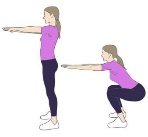 